 …vom ich und Sie zum WIR GEMEINSAM!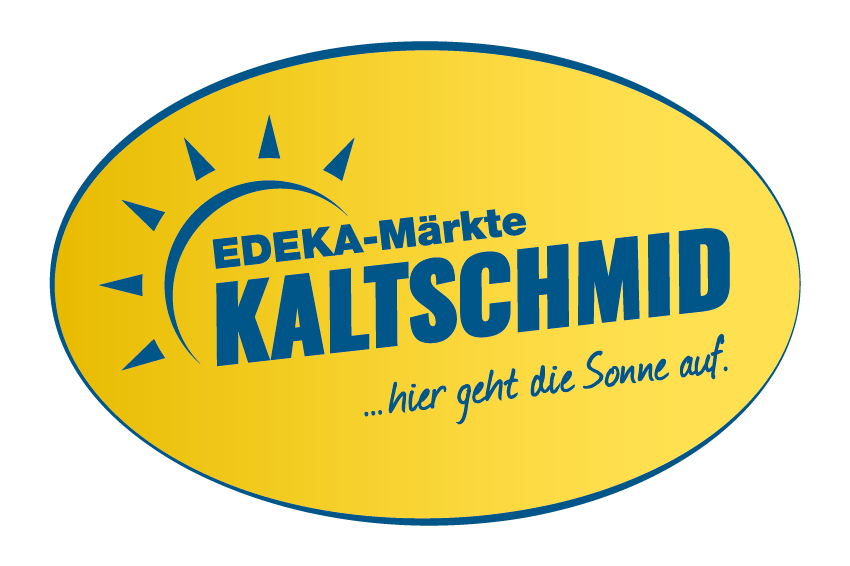 Einstellungsbogen EDEKA Kaltschmid  in ____________________(Ort)Datenblatt1/3Vor- und Nachname:--Straße PLZ + Wohnort--                               -GeburtsdatumGeburtsortNationalität / Arbeitserlaubnis seit---                                -Telefonnummer EmailFührerscheinFahrbereitschaftJA O    NEIN OKirchensteuer- rk O    - evan  O    -ohne konf. OKinderanzahlKinderfreibetrag--SteuerklasseSozialversicherungsnummer--Lohnvorstellungmonatlichper StundeEinstellung möglich abWunsch-ArbeitszeitenSchnuppertag möglich/erwünscht am-oder-Sonderwünsche (gebuchter Urlaub, Leiden, Einschränkungen)